PARA DIRETOR(A) DA UNIDADE EDUCATIVA:DOBRAR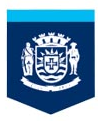 PREFEITURA MUNICIPAL DE FLORIANÓPOLISSECRETARIA MUNICIPAL EDUCAÇÃOELEIÇÃO PARA DIRETOR(A) - 2016_________________________PRESIDENTE_________________________MESÁRIO_________________________MESÁRIO_________________________PRESIDENTE_________________________MESÁRIO_________________________MESÁRIOPARA DIRETOR(A) DA UNIDADE EDUCATIVA:DOBRARPREFEITURA MUNICIPAL DE FLORIANÓPOLISSECRETARIA MUNICIPAL EDUCAÇÃOELEIÇÃO PARA DIRETOR(A) - 2016_________________________PRESIDENTE_________________________MESÁRIO_________________________MESÁRIO_________________________PRESIDENTE_________________________MESÁRIO_________________________MESÁRIOPARA DIRETOR(A) DA UNIDADE EDUCATIVA:DOBRARPREFEITURA MUNICIPAL DE FLORIANÓPOLISSECRETARIA MUNICIPAL EDUCAÇÃOELEIÇÃO PARA DIRETOR(A) - 2016_________________________PRESIDENTE_________________________MESÁRIO_________________________MESÁRIO_________________________PRESIDENTE_________________________MESÁRIO_________________________MESÁRIO